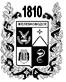 ПОСТАНОВЛЕНИЕадминистрации города-КУРОРТА железноводска ставропольского краяВ соответствии с Федеральным законом от 06 октября 2003 г. 
 № 131-ФЗ «Об общих принципах организации местного самоуправления
 в Российской Федерации» и в целях повышения туристической
 привлекательности  города-курорта Железноводска Ставропольского краяПостановляю:1.  Утвердить прилагаемые изменения, которые вносятся в 
Положение о фотоконкурсе «Любимый город-курорт Железноводск», 
утвержденное постановлением администрации города-курорта 
Железноводска Ставропольского края от 17 сентября 2020 г. № 726 
«О фотоконкурсе «Любимый город-курорт Железноводск». 	2. Опубликовать настоящее постановление в общественно-
политическом еженедельнике «Железноводские ведомости» и разместить на
официальном сайте Думы города-курорта Железноводска Ставропольского
края и администрации города-курорта Железноводска Ставропольского края в сети Интернет.3.	Контроль за выполнением настоящего постановления возложить на
заместителя главы администрации города-курорта Железноводска 
Ставропольского края Бакулина Е.Е.4. Настоящее постановление вступает в силу со дня его подписания.18 января 2021 г.              г. Железноводск№9О внесении изменений в Положение о фотоконкурсе «Любимый город-курорт Железноводск», утвержденное постановлением администрации города-курорта Железноводска Ставропольского края от 17 сентября 2020 г. № 726 Глава города-курорта Железноводска Ставропольского края                            Е.И. Моисеев